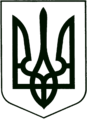 УКРАЇНА
МОГИЛІВ-ПОДІЛЬСЬКА МІСЬКА РАДА
ВІННИЦЬКОЇ ОБЛАСТІВИКОНАВЧИЙ КОМІТЕТ                                                           РІШЕННЯ №448Від 16.12.2022р.                                              м. Могилів-ПодільськийПро безоплатну передачу матеріальних цінностейз балансу управління житлово-комунального господарства міської ради на баланс міського комунального підприємства «Комбінат комунальних підприємств»	Керуючись ст.ст. 29, 30, 60 Закону України «Про місцеве самоврядування в Україні», відповідно до рішення 9 сесії міської ради 8 скликання від 30.06.2021 року №309 «Про делегування повноважень щодо управління майном комунальної власності Могилів-Подільської міської територіальної громади міста», з метою організації робіт із запобігання та ліквідації надзвичайних ситуацій та наслідків стихійного лиха, -виконком міської ради ВИРІШИВ:1. Передати безоплатно з балансу управління житлово-комунального господарства міської ради (Стратійчук І.П.) на баланс міського комунального підприємства «Комбінат комунальних підприємств» (Поцелуйко О.В.) матеріальні цінності, як частину матеріально-технічних засобів для місцевого матеріального резерву, згідно з додатком 1.2. Міському комунальному підприємству «Комбінат комунальних підприємств» (Поцелуйко О.В.) прийняти матеріальні цінності у встановленому законом порядку.3. Створити та затвердити склад комісії з приймання-передачі матеріальних цінностей, що безоплатно передаються з балансу управління житлово-комунального господарства міської ради на баланс міського комунального підприємства «Комбінат комунальних підприємств» згідно з додатком 2.4. Контроль за виконанням даного рішення покласти на першого заступника міського голови Безмещука П.О..       Міський голова    	                                            Геннадій ГЛУХМАНЮК                                                                                                 Додаток 1							                        до рішення виконавчого                                                                                                комітету міської ради                                                                                                від 16.12.2022 року №448МАТЕРІАЛЬНІ ЦІННОСТІ, як частина матеріально-технічних засобів для місцевого матеріального резерву, що безоплатно передаються з балансу управління житлово-комунального господарства міської ради на баланс міського комунального підприємства  «Комбінат комунальних підприємств»Перший заступник міського голови                     	         Петро БЕЗМЕЩУК                                                                                                                 Додаток 2							                        до рішення виконавчого                                                                                                комітету міської ради                                                                                                від 16.12.2022 року №448Склад комісіїз приймання-передачі матеріальних цінностей,що безоплатно передаються з балансу управління житлово-комунального господарства міської ради на баланс  міського комунального підприємства«Комбінат комунальних підприємств»Голова комісії:Безмещук Петро Олександрович	  - перший заступник міського голови.Члени комісії:Стратійчук Ігор Павлович                  - начальник управління житлово-                                                                 комунального господарства міської ради;Бурик Наталя Василівна                     - начальник відділу бухгалтерського обліку                                                                  та звітності, головний бухгалтер                                                                   управління житлово-комунального                                                                      господарства міської ради;Поцелуйко Олег Володимирович      - директор міського комунального                                                                  підприємства «Комбінат комунальних                                                                  підприємств»;Зеніна Ганна Сергіївна                       - головний бухгалтер міського                                                                  комунального підприємства «Комбінат                                                                  комунальних підприємств».Перший заступник міського голови                                         Петро БЕЗМЕЩУК       №з/пНайменування * Одиниця виміруКількістьВартість за одиницю,грнСума,грн123456 1.Дизельне паливол1000057,00570000,00